АДМИНИСТРАЦИЯ ФРУНЗЕНСКОГО РАЙОНА САНКТ-ПЕТЕРБУРГА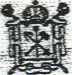 САНКТ-ПЕТЕРБУРГСКОЕ ГОСУДАРСТВЕННОЕ БЮДЖЕТНОЕ УЧРЕЖДЕНИЕ
ЗДРАВООХРАНЕНИЯ «ГОРОДСКАЯ ПОЛИКЛИНИКА № 78»ПРИКАЗ« 09»  января 2018 года«Об утверждении перечня коррупционно - опасных функций и перечня должностей, замещение которых, связано с коррупционными рисками в сфере деятельности СПб ГБУЗ «Городская поликлиника №78»В целях реализации Федерального закона от 25.12.2008 № 273-ФЗ «О противодействии коррупции», во исполнение пункта 3.8. Плана противодействия коррупции в Санкт - Петербурге на 2016-2017 годы, утвержденного Постановлением Правительства Санкт - Петербурга от 26.11.2015 № 1097 (в редакции от 03.02.2016 №87), в соответствий с методическими рекомендациями по определению и утверждению перечней коррупционно-опасных функций государственных учреждений (государственных унитарных предприятий) Санкт - Петербурга, находящихся в ведении исполнительных органов государственной власти, разработанными Комитетом по вопросам законности, правопорядка и безопасности с участием Комитета государственной службы и кадровой политики Администрации Губернатора Санкт - Петербурга,ПРИКАЗЫВАЮ:Утвердить перечень коррупционно-опасных функций в сфере деятельности СПБ ГБУЗ «Городская поликлиника №78» (приложение №1).Утвердить перечень должностей, замещение которых связано с коррупционными рисками (приложение №2).Приказ довести до лиц в части касающихся, под подпись.Контроль исполнения данного приказа оставляю за собой.Главный врач                                 А.С.ВинтовкинПриложение № 1Перечень коррупционно - опасных функций, в сфере деятельности
СПБ ГБУЗ «Городская поликлиника №78»В перечень включены конкретные процессы и хозяйственно- экономические операции в деятельности учреждения, при реализации и осуществлении функций которых, существуют предпосылки для возникновения коррупции:Осуществление организационно-распорядительных и административно- хозяйственных функций.     Реализация целевых программ - расходование бюджетных и внебюджетных средств по целевому назначению.     Предоставление медицинских услуг гражданам при осуществлении амбулаторно-поликлинической медицинской помощи в том числе: первичной медико-санитарной помощи, специализированной медицинской помощи, скорой медицинской помощи (согласно лицензии) в соответствие с территориальной программой государственных гарантий;     Оказание платных медицинских услуг.Осуществление государственных закупок, размещение заказов на поставку товаров, выполнение работ и оказание услуг для государственных нужд.планирование закупок и обоснование закупок;обоснование начальной (максимальной) цены контракта;организация приемки товара, выполненной работы, оказанной услуги;подготовка и размещение в единой информационной системе в сфере закупок извещения об осуществлении закупки, документации о закупках, проектов контрактов;организация заключения контракта и взаимодействие с поставщиком при Изменении, расторжении контрактов;организация оплаты поставленного товара, выполненной работы (ее результатов), оказанной услуги, отдельных этапов исполнения контракта.организация включения в реестр недобросовестных поставщиков    Хранение и распределение материально-технических ресурсов.    Подготовка и принятие решений о возврате или зачете излишне уплаченных или излишне взысканных сумм налогов и сборов, а также пеней и штрафов; подготовка и принятие решений об отсрочке уплаты налогов и сборов.Представление в судебных органах прав и законных интересов СПБ ГБУЗ  «Городская поликлиника №78»9.    Участие в рассмотрении дел об обжаловании действий (бездействий) и осуществление подготовки материалов для выполнения претензионной работы.10 .Проведение расследований причин возникновения чрезвычайных ситуации, аварий, причинения вреда окружающей среде, имуществу граждан и юридических лиц, государственному имуществу.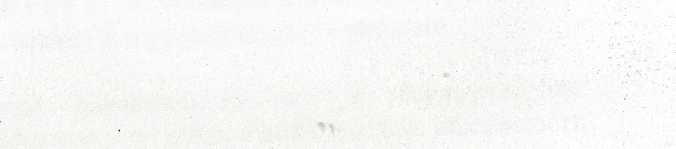 Приложение № 2Перечень должностей СПБ ГБУЗ «Городская поликлиника №78»,
замещение которых связано с коррупционными рисками.К высокой степени участия должностных лиц в осуществлении коррупционно-опасных функций относятся лица, в должностные обязанности которых входит:право решающей подписи;подготовка и визирование проектов решений;участие в коллегиальных органах, принимающих решения.Критериями, характеризующими степень участия должностного лица в осуществлении коррупционно-опасных функций, могут служить следующие действия:использование своих служебных полномочий при решении личных вопросов, связанных с удовлетворением материальных потребностей;оказание неправомерного предпочтения физическим лицам, индивидуальным предпринимателям, юридическим лицам в предоставлении услуг;необоснованное затягивание решения вопроса, решение вопроса во внеочередном порядке в отношении отдельного физического Или юридического лица;нарушение установленного порядка рассмотрения обращений граждан, организаций;действия распорядительного характера, превышающие полномочия или не относящиеся к трудовым полномочиям;дарение Подарков и оказание неслужебных услуг.Список должностей:Главный врач;Главный бухгалтер;    Начальник финансово-экономического отдела;    Экономист;    Заместитель главного врача по экономическим вопросам;    Заместитель главного врача по хозяйственным  вопросам;    Заместитель главного врача по медицинской части;    Заместитель главного врача по ГО и МР;     Заместитель главного врача по экспертизе временной     нетрудоспособности;      Заведующие поликлиническими отделениями;     Врачи, осуществляющие амбулаторный прием пациентов;    Главная медсестра;    Старшая медсестра;    Юрисконсульт;   Заведующая хозяйством.